02.06.2020Изучить лекцию по технологическим схемам производства азотной кислоты  -  самостоятельно (краткий конспект прилагается), а также учебник Мельников Е.Я стр 146-162 . Выполнить самостоятельную работу (прилагается ниже)  в срок до 15.06.2020  Не все прислали расчет теплового баланса получения аммиачной селитры (Санникова, Кушева, Чемисов, Селеткова, Кричевских, Сиволап) – прошу направить, это заключительная контрольная по теме «Минеральные соли»- до 03.06 – иначе не аттестация . Ответы направляем на адрес : Ruzich-Irina@yandex.ru, указываем дату, тему, группу, фамилию всем необходимо получить аттестацию за май.Урок 4\60Самостоятельная работа:1 Свойства азотной кислоты2 Какие катализаторы используют, их эффективность3 Какая из схем , на ваш взгляд, более приемлема в промышленности, опишите ее 4 Способы очистки хвостовых газов при производстве неконцентрированной азотной кислотыТехнологическая схема производства азотной кислоты комбинированным методом.  Режим работы основного оборудования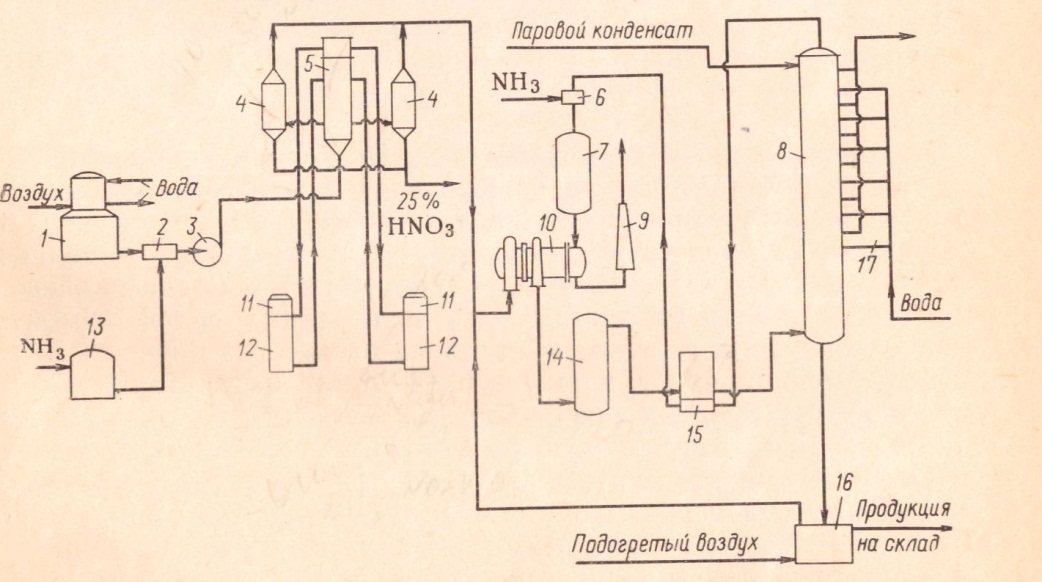 1 – комбинированный аппарат для очистки воздуха;2 – смеситель;3 – вентилятор;4 - холодильники –промыватели нитрозных газов;5 теплообменники;6 – аппарат для смешения хвостовых нитрозных газов с аммиаком;7 – реактор для восстановления хвостовых нитрозных газов;8 - абсорбционная колонна;9 – выхлопная труба;10 – газотурбинный агрегат;11 – контактные аппараты;12 – котлы –утилизаторы;13 – фильтр для аммиака;14 – окислительный объем;15 – подогреватель хвостовых нитрозных газов;16 – отбелочная башня;17 – холодильники.На рисунке приведена технологическая схема получения 40-50 % кислоты комбинированным методом производства. Она основана на окислении аммиака , проводимом при атмосферном давлении и на абсорбции оксидов азота, осуществляемой под давлением 3,5 Мпа. Схема отличается высокой степенью конверсии , низким расходом платиноидного катализатора. А также простотой управления процессом.Аммиачно-воздушная смесь, содержащая 10-11 % НN3 подается в теплообменник, где нагревается до 90-100 С нитрозными газами, поступающими из котла утилизатора (12). В картонном фильтре, расположенном в верхней части контактного аппарата, подогретая аммиачно –воздушная смесь проходит дополнительную очистку, и поступает в контактный аппарат (11). Здесь при атмосферном давлении и температуре 800-840 С аммиак окисляется с образованием NО паров воды. Для использования тепла реакции окисления аммиака нитрозные газы проходят котел утилизатор  (12), где образуется пар с температурой 450 С и давлением 3.8 -4 Мпа, в результате чего температура нитрозного газа снижается до 170 С. Далее нитрозный газ охлаждается в теплообменнике (5), отдавая тепло аммиачно – воздушной смеси. При температуре 110-120 С нитрозный газ поступает в холодильники –промыватели  барботажного типа (4), где одновременно с охлаждением нитрозных газов происходит конденсация водяных  паров. Помимо образования воды в результате окисления НN3 водяные пары вносятся также в систему с воздухом, поступающим на окисление аммиака. Одновременно с охлаждением газа в холодильнике промывателе происходит частичное окисление NО в NО2, с образованием 25-30 % азотной кислоты. Нитрозные газы, поступающие в нижнюю часть холодильника (4), проходят слой образующего конденсата НNО3 и отмываются от нитрит – нитратных солей аммония, образующихся в результате проскока аммиака в нитрозный газ. После холодильников – промывателей (4) нитрозные газы сжимаются в турбокомпрессоре (10) и направляются на окисление в полую башню (14). В результате окисления NО в NО2 нитрозные газы нагреваются от 110-120 С до 320 С . Выделяющееся тепло реакции окисления используется для нагревания хвостовых нитрозных газов после абсорбционной колонны, направляемых на каталитическое восстановление до  N2. После окислительного объема нитрозные газы охлаждаются от 320 С до 35-37 С в теплообменнике (15) и поступают вниз абсорбционной колонне (8). Для орошения абсорционной колонны на верхнюю тарелку подают паровой конденсат. Концентрация образующейся азотной кислоты по мере перетекания с тарелки на тарелку постепенно увеличивается за счет поглощения оксидов азота, идущей ей на встречу. Кислота по выходе из абсорбера содержит растворенные оксиды азота , которые удаляются из нее в отбелочной башне (16). Хвостовые газы нагреваются в теплообменнике (15) до 260-280 С , смешиваются с аммиаком и поступают в реактор (7), где на катализаторе происходит восстановление оксидов до азота:4НN3+6NО=5N2+6Н2О8 НN3+6NО2=7N2+12 Н2ОПроизводство азотной кислоты по схеме АК-72В основу схемы АК-72, разработанной в СССР, положен замкнутый энерготехнологический цикл с двухступенчатой конверсией аммиака и охлаждением нитрозных газов под давлением 0,42-0,47 МПа и абсорбцией оксидов азота при давлении 1,1--1,26 МПа; продукция выпускается в виде 60%-ной HNO3. Первый агрегат АК-72 мощностью 380 тыс. т/год был пущен в 1976 г.Принципиальная технологическая схема процесса приведена на рисунке 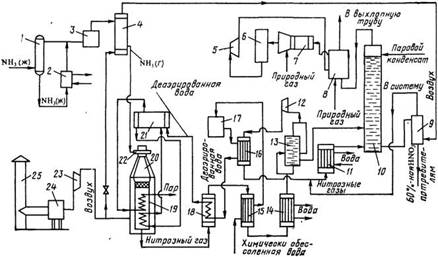  1 - ресивер; 2 - испаритель; 3, 24 - фильтры; 4, 15 - подогреватели; 5 - рекуперационная турбина; 6 - реактор каталитической очистки; 7 - смеситель; 8 - топочное устройство; 9 - продувочная колонна; 10 - абсорбционная колонна, 11, 14 - водяные холодильники; 12, 23 - компрессоры; 13 - газовый промыватель; 16, 18 - холодильники нитрозных газов; 17 - деаэрационная колонна; 19 - котел-утилизатор; 20 - контактный аппарат; 21 - барабан с сепарационным устройством; 22 - смесительная камера; 25 - труба для забора воздухаВоздух забирают из атмосферы через трубу (25), очищают от пыли в фильтре (24), сжимают воздушным компрессором 23 до 0,42 МПа и, разделив на два потока, подают в контактный аппарат и подогреватель аммиака. Жидкий аммиак (парожидкостная смесь) через ресивер (1) поступает в испаритель (2), где испаряется при 10-16 °С и давлении 0,6 МПа.После испарителя газообразный аммиак очищают от масла и механических примесей в фильтре (3) и направляют в подогреватель аммиака (4), где он нагревается до 80-120 °С воздухом. Очищенный воздух и аммиак поступают в смесительную камеру (22) контактного аппарата (20). Образующаяся аммиачно-воздушная смесь содержит 9,6-10,0% NH3. Пройдя тонкую очистку в фильтре, встроенном в контактный аппарат, аммиачно-воздушная смесь поступает на двухступенчатый катализатор, состоящий из трех платиноидных сеток и слоя неплатинового катализатора. Нитрозные газы при температуре 840-860 °С поступают в котел-утилизатор (19), расположенный под контактным аппаратом, где за счет их охлаждения получают пар давлением 40 МПа с температурой 440 °С. Котел питают химически очищенной водой, деаэрированной в колонне (17). Деаэрированная вода проходит теплообменник (16), где нагревается нитрозными газами до 150 °С, экономайзер (18) и затем поступает в барабан котла-утилизатора (21). Нитрозные газы после котла-утилизатора охлаждаются в экономайзере (18,) отдают свою теплоту в подогревателе (15) и затем поступают в водяной холодильник (14) для дальнейшего охлаждения до 55 С. При охлаждении нитрозных газов происходит конденсация паров воды с образованием 40-45%-ной азотной кислоты, которая подается в газовый промыватель (13). Сюда же поступают нитрозные газы. В промывателе происходит одновременно с охлаждением промывка нитрозных газов от нитрит-нитратных солей и дальнейшая конденсация азотной кислоты. Кислота из нижней части промывателя подается в абсорбционную колонну (10), а нитрозные газы сжимаются в компрессоре (12) до 11-12,6 МПа, нагреваясь при этом до 210-230 °С. После сжатия нитрозные газы охлаждают в холодильнике 16 до 155-165 °С. в холодильнике (11) второй ступени до 60-65 °С и подают в абсорбционную колонну 10. На тарелках колонны расположены земеевики для охлаждения кислоты. Сверху в колонну поступает паровой конденсат (Н2O) с температурой не выше 40 °С. Снизу колонны выводится 58-60%-ная азотная кислота; она поступает в продувочную колонну (9) для удаления растворенных в ней оксидов азота и далее направляется в хранилище. Отходящий газ из абсорбционной колонны нагревается в подогревателе (топочном устройстве) (8), смешивается в смесителе (7) с природным газом и подогретый до 480 °С направляется на каталитическую очистку от оксидов азота в реактор. Катализатором очистки служит алюмопалладиевый катализатор АПК-2. После каталитического разложения выхлопные газы, содержащие до 0,008% оксидов азота при температуре 750 °С, поступают в рекуперационную турбину (5), входящую в состав газотурбинного агрегата. Здесь тепловая энергия выхлопных газов преобразуется в механическую с одновременным снижением давления газа до 0,95-1,05МПа. Энергия, вырабатываемая в газовой турбине, используется для привода компрессоров 12 и 23 (нитрозного и воздушного).Производство концентрированной азотной кислоты прямым синтезом из оксидов азота.Прямой синтез HNО3 основан на взаимодействии жидких оксидов азота с водой и газообразным кислородом под давлением до 5 МПа по уравнению2N2O4 + O2 + 2H2O > 4HNO3100%-ный диоксид азота при атмосферном давлении и температуре 21,5 °С полностью переходит в жидкое состояние. При окислении аммиака полученный NO окисляется в NO2, содержание которого в газовой смеси составляет около 11%. Перевести диоксид азота такой концентрации в жидкое состояние при атмосферном давлении не представляется возможным, поэтому для сжижения оксидов азота применяют повышенное давление. Концентрирование азотной кислоты с помощью водоотнимающих веществ. Получить концентрированную азотную кислоту перегонкой разбавленной кислоты невозможно. При кипении и перегонке разбавленной азотной кислоты ее можно упарить лишь до содержания 68,4 % HNO3 (азеотропная смесь), после чего состав перегоняемой смеси не изменится .В промышленности перегонку разбавленных водных растворов азотной кислоты осуществляют в присутствии водоотнимающих веществ (концентрированная серная кислота, фосфорная кислота, концентрированные растворы нитратов и др.). Применение водоотнимающих веществ дает возможность понизить содержание водяных паров над кипящей смесью и увеличить содержание паров азотной кислоты, при конденсации которых получается 98%-ная HNО3.Технологическая схема концентрирования азотной кислоты с применением серной кислоты показана на рисунке 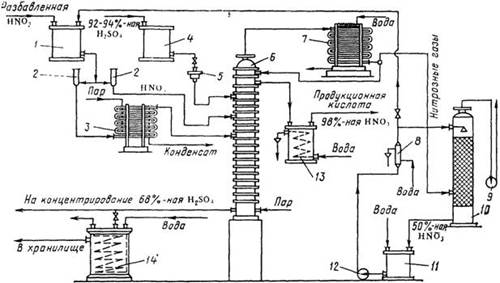 1, 4 - напорные баки для азотной и серной кислоты; 2 - контрольные фонари; 3 - испаритель разбавленной азотной кислоты; 5 - коробка для регулировании подачи кислоты;6 - концентрационная колонна, 7 - холодильник конденсатор; 8 - холодильник кислоты, циркулирующей в башне; 9 -вентилятор: 10 - поглотительная башня; 11 - сборник; 12 - насос; 13 - холодильник концентрированной азотной кислоты, 14 - холодильник отработанной серной кислотыРазбавленная азотная кислота из напорного бака (1) подается в колонну (6) через два расходомера (2), включенные параллельно. Один поток кислоты проходит в испаритель (3) и подается в виде смеси жидкости и пара на 10-ю тарелку колонны (6), другой поток без подогрева поступает на вышележащую тарелку. Серная кислота из напорного бака (4)через регулятор (5) подается в верхнюю часть колонны (6) выше ввода холодного потока азотной кислоты. В нижнюю часть колонны вводится острый пар, при нагревании которым из тройной смеси начинает испаряться азотная кислота. Пары азотной кислоты при температуре 70-85 °С, поднимаясь вверх, выходят через штуцер в крышке колонны и поступают в холодильник-конденсатор (7). В этих парах имеются примеси оксидов азота и воды.В холодильнике-конденсаторе пары азотной кислоты при температуре около 30 °С конденсируются с образованием 98-99%-ной HNО3, при этом оксиды азота частично поглощаются этой кислотой. Концентрированная азотная кислота, содержащая оксиды азота, направляется на две верхние тарелки и проходит их последовательно, причем оксиды выдуваются из раствора парами азотной кислоты, поступающими в конденсатор (7). Несконденсировавшиеся пары азотной кислоты и выделившиеся оксиды азота направляют на абсорбцию в башню (10), орошаемую водой. Полученная 50%-ная кислота поступает в сборник (11) и вновь направляется на концентрирование. Концентрированную азотную кислоту после охлаждения направляют на склад готовой продукции. Отработанная серная кислота, содержащая 65-85% H2SO4, поступает на концентрирование. При концентрировании азотной кислоты с применением 92-93%-ной серной кислоты расход последней значительно сокращается при подаче на концентрирование 59-60%-ной HNO3 вместо 48-50%-ной. Поэтому в некоторых случаях выгодно проводить предварительное концентрирование 50%-ной HNO3 до 60%-ной путем простого упаривания. Большим недостатком концентрирования азотной кислоты с помощью серной кислоты является высокое содержание паров и тумана H2SO4 в выхлопных газах после электрофильтров (0,3-0,8 г/м3 газа). Поэтому серную кислоту заменяют, например, нитратом магния или цинка.